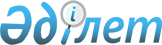 Мәслихаттың 2024 жылғы 20 ақпандағы № 121 "Жітіқара ауданы Степной ауылдық округінің 2024-2026 жылдарға арналған бюджеті туралы" шешіміне өзгерістер енгізу туралыҚостанай облысы Жітіқара ауданы мәслихатының 2024 жылғы 15 наурыздағы № 142 шешімі
      Жітіқара аудандық мәслихаты ШЕШТІ:
      1. Мәслихаттың 2024 жылғы 20 ақпандағы № 121 "Жітіқара ауданы Степной ауылдық округінің 2024-2026 жылдарға арналған бюджеті туралы" шешіміне мынадай өзгерістер енгізілсін:
      1-тармақ жаңа редакцияда жазылсын:
      "1. Степной ауылдық округінің 2024-2026 жылдарға арналған бюджеті тиісінше 1, 2 және 3-қосымшаларға сәйкес, оның ішінде 2024 жылға мынадай көлемдерде бекітілсін:
      1) кірістер – 50 263,0 мың теңге, оның ішінде:
      салықтық түсімдер бойынша – 1 936,0 мың теңге;
      салықтық емес түсімдер бойынша – 0,0 мың теңге;
      негізгі капиталды сатудан түсетін түсімдер бойынша – 0,0 мың теңге;
      трансферттер түсiмi бойынша – 48 327,0 мың теңге;
      2) шығындар – 51 478,4 мың теңге;
      3) таза бюджеттік кредиттеу – 0,0 мың теңге, оның ішінде:
      бюджеттік кредиттер – 0,0 мың теңге;
      бюджеттік кредиттерді өтеу – 0,0 мың теңге;
      4) қаржы активтерімен операциялар бойынша сальдо – 0,0 мың теңге;
      5) бюджет тапшылығы (профициті) – -1 215,4 мың теңге;
      6) бюджет тапшылығын қаржыландыру (профицитін пайдалану) – 1 215,4 мың теңге.";
      көрсетілген шешімнің 1-қосымшасы осы шешімнің қосымшасына сәйкес жаңа редакцияда жазылсын.
      2. Осы шешім 2024 жылғы 1 қаңтардан бастап қолданысқа енгізіледі. Жітіқара ауданы Степной ауылдық округінің 2024 жылға арналған бюджеті
					© 2012. Қазақстан Республикасы Әділет министрлігінің «Қазақстан Республикасының Заңнама және құқықтық ақпарат институты» ШЖҚ РМК
				
      Жітіқара аудандық мәслихатының төрағасы 

Н. Уразалинов
Мәслихаттың2024 жылғы 15 наурыздағы№ 142 шешімінеқосымшаМәслихаттың2024 жылғы 20 ақпандағы№ 121 шешіміне1-қосымша
Санаты
Санаты
Санаты
Санаты
Санаты
Сомасы, мың теңге
Сыныбы
Сыныбы
Сыныбы
Сыныбы
Сомасы, мың теңге
Кіші сыныбы
Кіші сыныбы
Кіші сыныбы
Сомасы, мың теңге
Атауы
Атауы
Сомасы, мың теңге
I. Кірістер
I. Кірістер
50263,0
1
Салықтық түсімдер
Салықтық түсімдер
1936,0
01
Табыс салығы
Табыс салығы
130,0
2
Жеке табыс салығы
Жеке табыс салығы
130,0
04
Меншікке салынатын салықтар
Меншікке салынатын салықтар
1802,0
1
Мүлікке салынатын салықтар
Мүлікке салынатын салықтар
57,0
3
Жер салығы
Жер салығы
67,0
4
Көлік құралдарына салынатын салық
Көлік құралдарына салынатын салық
1624,0
5
Біріңғай жер салығы
Біріңғай жер салығы
54,0
05
Тауарларға, жұмыстарға және көрсетілетін қызметтерге салынатын iшкi салықтар
Тауарларға, жұмыстарға және көрсетілетін қызметтерге салынатын iшкi салықтар
4,0
3
Табиғи және басқа да ресурстарды пайдаланғаны үшін түсетін түсімдер
Табиғи және басқа да ресурстарды пайдаланғаны үшін түсетін түсімдер
4,0
2
Салықтық емес түсімдер
Салықтық емес түсімдер
0,0
3
Негізгі капиталды сатудан түсетін түсімдер
Негізгі капиталды сатудан түсетін түсімдер
0,0
4
Трансферттердің түсімдері
Трансферттердің түсімдері
48327,0
02
Мемлекеттік басқарудың жоғары тұрған органдарынан түсетін трансферттер
Мемлекеттік басқарудың жоғары тұрған органдарынан түсетін трансферттер
48327,0
3
Аудандардың (облыстық маңызы бар қаланың) бюджетінен трансферттер
Аудандардың (облыстық маңызы бар қаланың) бюджетінен трансферттер
48327,0
Функционалдық топ
Функционалдық топ
Функционалдық топ
Функционалдық топ
Функционалдық топ
Сомасы, мың теңге
Кіші функция
Кіші функция
Кіші функция
Кіші функция
Сомасы, мың теңге
Бюджеттік бағдарламалардың әкімшісі
Бюджеттік бағдарламалардың әкімшісі
Бюджеттік бағдарламалардың әкімшісі
Сомасы, мың теңге
Бағдарлама
Бағдарлама
Сомасы, мың теңге
Атауы
Сомасы, мың теңге
II. Шығындар
51478,4
01
Жалпы сипаттағы мемлекеттік қызметтер
30575,6
1
Мемлекеттік басқарудың жалпы функцияларын орындайтын өкілді, атқарушы және басқа органдар
30575,6
124
Аудандық маңызы бар қала, ауыл, кент, ауылдық округ әкімінің аппараты
30575,6
001
Аудандық маңызы бар қала, ауыл, кент, ауылдық округ әкімінің қызметін қамтамасыз ету жөніндегі қызметтер
30404,0
022
Мемлекеттік органнң4 күрделі шығыстары
171,6
07
Тұрғын үй-коммуналдық шаруашылық
18707,7
2
Коммуналдық шаруашылық
303,7
124
Аудандық маңызы бар қала, ауыл, кент, ауылдық округ әкімінің аппараты
303,7
014
Елді мекендерді сумен жабдықтауды ұйымдастыру
303,7
3
Елді-мекендерді көркейту
18404,0
124
Аудандық маңызы бар қала, ауыл, кент, ауылдық округ әкімінің аппараты
18404,0
008
Елді мекендердегі көшелерді жарықтандыру
2146,0
011
Елді мекендерді абаттандыру мен көгалдандыру
16258,0
12
Көлік және коммуникация
1455,0
1
Автомобиль көлігі
1455,0
124
Аудандық маңызы бар қала, ауыл, кент, ауылдық округ әкімінің аппараты
1455,0
013
Аудандық маңызы бар қалаларда, ауылдарда, кенттерде, ауылдық округтерде автомобиль жолдарының жұмыс істеуін қамтамасыз ету
1455,0
15
Трансферттер
740,1
1
Трансферттер
740,1
124
Аудандық маңызы бар қала, ауыл, кент, ауылдық округ әкімінің аппараты
740,1
048
Пайдаланылмаған (толық пайдаланылмаған) нысаналы трансферттерді қайтару
740,1
III. Таза бюджеттік кредиттеу
0,0
Бюджеттік кредиттер
0,0
Санаты
Санаты
Санаты
Санаты
Санаты
Сомасы, мың теңге
Сыныбы
Сыныбы
Сыныбы
Сыныбы
Сомасы, мың теңге
Кіші сыныбы
Кіші сыныбы
Кіші сыныбы
Сомасы, мың теңге
Ерекшелігі
Ерекшелігі
Сомасы, мың теңге
Атауы
Сомасы, мың теңге
Бюджеттік кредиттерді өтеу
0,0
IY. Қаржы активтерімен операциялар бойынша сальдо
0,0
V. Бюджет тапшылығы (профициті)
-1215,4
VI. Бюджет тапшылығын қаржыландыру (профицитін пайдалану)
1215,4